Stoffverteilungsplan mit Kürzungsvorschlägen 
bis Schuljahresende zu Einstern 1 Mathematik für Grundschulkinder
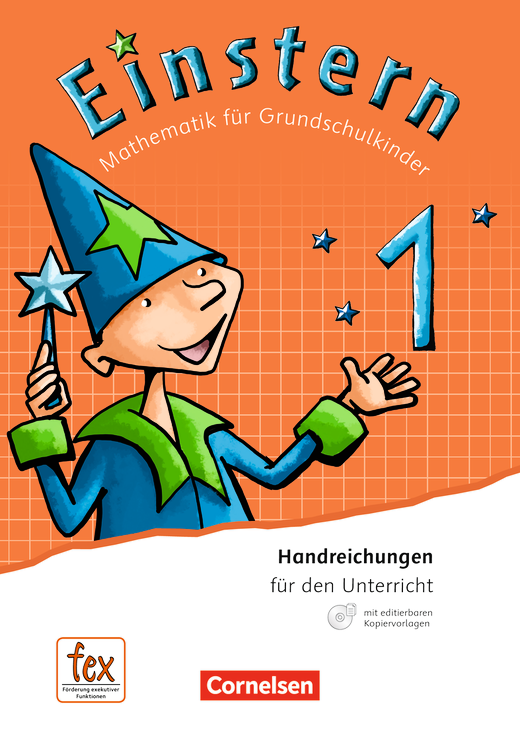 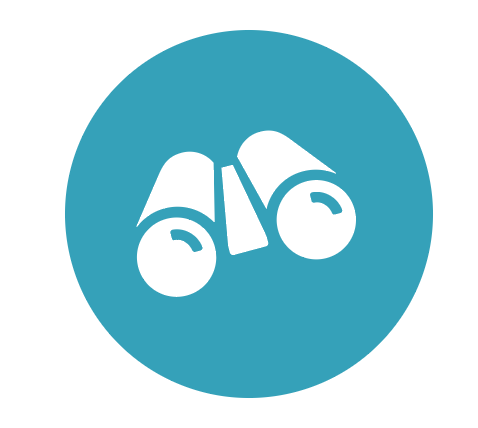 Der Stoffverteilungsplan ist auf ca. 36 Schulwochen ausgelegt.Die Aufteilung der Themen muss dem jeweiligen Schuljahr (wechselnde Ferientermine) angepasst werden. Der Plan gilt daher nur als Beispiel für eine mögliche Stoffverteilung und orientiert sich an einem dem Durchschnitt von Klassen angemessenen Zeitumfang. Es handelt sich um Anregungen, die von Ihnen als Nutzer individuell angepasst bzw. verändert werden können. Hinweise zu möglichen Kürzungsvorschlägen:   Müssen Sie aufgrund von Schulschließung und/oder Unterrichtsausfall eine Kürzung bzw. Priorisierung der verbleibenden 
  Unterrichtsinhalte vornehmen? Dann gibt Ihnen der folgende Stoffverteilungsplan eine gute Orientierung. 
  Die rot ausgezeichneten Themen können Sie im Notfall mit minimalem Zeitaufwand behandeln oder ggf. in diesem 
  Schuljahr auch weglassen.Beispiel-Stoffverteilungsplan mit KürzungsvorschlägenBeispiel-Stoffverteilungsplan mit KürzungsvorschlägenBeispiel-Stoffverteilungsplan mit KürzungsvorschlägenBeispiel-Stoffverteilungsplan mit KürzungsvorschlägenBeispiel-Stoffverteilungsplan mit KürzungsvorschlägenBeispiel-Stoffverteilungsplan mit Kürzungsvorschlägenfür Kinder mit zusätzlichem Unterstützungsbedarffür Kinder mit zusätzlichem Unterstützungsbedarffür Kinder mit mittleren Anforderungenfür Kinder mit mittleren Anforderungenfür Kinder mit gehobenen Anforderungenfür Kinder mit gehobenen AnforderungenBearbeitungsdauerThemaSeiten im ThemenheftMögliche KopiervorlagenSeiten im ThemenheftMögliche KopiervorlagenSeiten im ThemenheftMögliche KopiervorlagenThemenheft 1ca. 7 WochenAnzahlen bestimmen6–14KV 2; 3; 5; 6
LKV 16–14KV 2–76–14KV 2–8Zahlen schreiben15–24KV 9–1815–25KV 9–1915–25KV 9–21Zahlenfolgen26: Nr. 1, 2; 27: Nr. 1, 2; 28: Nr. 1, 2KV 2326–28KV 23 26–28KV 22; 23Ordnungszahlen29: Nr. 1, 2KV 2429; 30KV 24; 2529; 30KV 25; 26Zahlen zerlegen31: Nr.1, 2; 32: Nr. 1, 2; 33; 34; 35: Nr. 1; 36: Nr. 1; 37: Nr. 1; 38: Nr.1; 39: Nr. 1, 2KV 27; 28; 3031–39KV 27–3031–39KV 28–31Größer – kleiner – gleich40: Nr. 1, 2; 41KV 3240–42KV 3240–42KV 33Geometrische Grundformen43; 44KV 34
LKV 13–1543–45KV 34; 3543–45KV 34; 35Lagebeziehungen46; 4746–48KV 3646–48KV 37Themenheft 2ca. 7 WochenPlusaufgaben kennenlernen6; 7; 8: Nr. 1; 9: Nr. 1; 10: Nr. 1KV 38–41; 456–11KV 39–43; 456–11KV 39–5Nachbar- und Ergänzungsaufgaben (plus) lösen11; 13; 15: Nr. 1KV 4612: Nr. 1; 13–15KV 46; 4712–15KV 47; 48Minusaufgaben kennenlernen17; 18: Nr. 1, 2; 19: Nr. 1; 20: Nr. 1; 21: Nr. 1, 2; 22: Nr.1; 23KV 49–51; 56; 5717–23KV 49–51; 53; 56; 5717–23KV 49–53; 57Nachbar- und Ergänzungsaufgaben (minus) lösen25KV 5824: Nr. 1; 25; 26KV 58; 5924–26KV 59–61Tausch- und Umkehraufgaben27; 28: Nr. 1; 29; 31; 32: Nr. 1, 2KV 62–64 
LKV 3227–32KV 62–6527–33KV 63; 65–67Beispiel-Stoffverteilungsplan mit KürzungsvorschlägenBeispiel-Stoffverteilungsplan mit KürzungsvorschlägenBeispiel-Stoffverteilungsplan mit KürzungsvorschlägenBeispiel-Stoffverteilungsplan mit KürzungsvorschlägenBeispiel-Stoffverteilungsplan mit KürzungsvorschlägenBeispiel-Stoffverteilungsplan mit Kürzungsvorschlägenfür Kinder mit zusätzlichem Unterstützungsbedarffür Kinder mit zusätzlichem Unterstützungsbedarffür Kinder mit mittleren Anforderungenfür Kinder mit mittleren Anforderungenfür Kinder mit gehobenen Anforderungenfür Kinder mit gehobenen AnforderungenBearbeitungsdauerThemaSeiten im ThemenheftMögliche KopiervorlagenSeiten im ThemenheftMögliche KopiervorlagenSeiten im ThemenheftMögliche KopiervorlagenPlus- und Minusaufgaben lösen34: Nr. 1, 2; 35: Nr. 1, 2; 36: Nr. 1; 37: Nr. 1; 41: Nr. 1; 42: Nr. 1KV 68; 69; 72; 74; 79; 8034: Nr. 1, 2; 35: Nr. 1, 2; 36: Nr. 1, 2; 37; 38: Nr. 1; 39: Nr. 1, 2; 41; 42KV 69; 70; 73–75; 79–8134–42KV 69–71; 73; 75–82Zahlenmauern kennenlernen43: Nr. 1; 44: Nr. 143: Nr. 1, 2; 44: Nr. 1, 2KV 8343; 44KV 83Zeichnen45; 46KV 84; 8545–48KV 84; 8545–48KV 84; 85Themenheft 3ca. 7 WochenZahlen bis 20 kennenlernen5–7; 8: Nr. 1, 2; 10; 11; 12 KV 86; 87; 885–13KV 88–905–13KV 88–90Zahlenreihe bis 2014: Nr. 1, 2, 3; 15: Nr. 1; 16: Nr. 1, 2; 19: Nr. 1, 3KV 10714–17; 18: Nr. 1, 2; 19KV 107–10914–19KV 108–111Zahlen ordnen und vergleichen20; 21: Nr. 1; 22: Nr. 1, 3KV 112; 11420–22KV 112; 11420–22KV 112–114Verwandte Plus- und Minusaufgaben23; 24; 25: Nr. 1; 26: Nr. 1; 27: Nr. 1; 28: Nr. 1; 31 KV 91; 92; 94, 95; 97, 98; 102; 105
LKV 4223–28; 31KV 93; 95; 97–99; 101–10423–31KV 93; 96; 99; 101; 103; 104; 106Verdoppeln und Halbieren32; 33; 35; 36; 38; 40: Nr. 1; 41: Nr. 1, 2KV 115; 11632; 33; 35; 36; 38; 39: Nr. 1; 40; 41KV 115; 11632–41KV 115; 116Gerade und ungerade Zahlen42; 43KV 117; 11842; 43KV 117–11942; 43KV 117–119Reihen aus Formen fortsetzen und erfinden44: Nr. 1, 2; 48: Nr. 1, 2KV 120; 12244; 45; 48: Nr. 1, 2KV 120–12244–48KV 121–123Themenheft 4ca. 6 WochenPlusaufgaben lösen5: Nr. 1; 7; 9: Nr. 1, 2; 13: Nr. 1, 2KV 124; 125; 126; 127; 131; 132; 134; 1355; 6: Nr. 1; 7; 8; 9: 1, 2; 10; 13KV 126–128; 131; 132; 134; 1355–13KV 126–133; 136Minusaufgaben lösen14: Nr. 1; 16; 18: Nr. 1; 22: Nr. 1, 2KV 137; 138; 140; 141; 144; 145; 147; 14814; 15: Nr. 1; 16; 17: Nr. 1; 18: Nr. 1, 2; 19; 22KV 139–141; 144; 145; 147; 14814–22KV 139–142; 145; 146; 149Plus- und Minusaufgaben lösen23: Nr. 1, 2; 24: Nr. 1; 25: Nr. 1, 2; 26: Nr. 2; 27KV 150; 151, 152; 158; 159; 160; 162; 165; 166; 168 23; 24: Nr. 1, 2; 25; 26: Nr. 1, 2, 27; 28KV 151; 152; 154–160; 162; 164; 167; 16923–29KV 151–157; 161–164; 167; 169; 172–175Beispiel-Stoffverteilungsplan mit KürzungsvorschlägenBeispiel-Stoffverteilungsplan mit KürzungsvorschlägenBeispiel-Stoffverteilungsplan mit KürzungsvorschlägenBeispiel-Stoffverteilungsplan mit KürzungsvorschlägenBeispiel-Stoffverteilungsplan mit KürzungsvorschlägenBeispiel-Stoffverteilungsplan mit Kürzungsvorschlägenfür Kinder mit zusätzlichem Unterstützungsbedarffür Kinder mit zusätzlichem Unterstützungsbedarffür Kinder mit mittleren Anforderungenfür Kinder mit mittleren Anforderungenfür Kinder mit gehobenen Anforderungenfür Kinder mit gehobenen AnforderungenBearbeitungsdauerThemaSeiten im ThemenheftMögliche KopiervorlagenSeiten im ThemenheftMögliche KopiervorlagenSeiten im ThemenheftMögliche KopiervorlagenRechenquadrate und Zahlenmauern32: Nr. 1; 35: Nr. 131: Nr. 1; 32; 33: Nr. 1, 2, 3; 35: Nr. 1, 2 ; 37KV 176; 17830–38KV 176–180Mit Rechengeschichten umgehen39: Nr. 1; 40: Nr. 1; 41; 42KV 181; 182; 183
LKV 57;5839–42; 44KV 181–184; 18739–44KV 181; 183–187Zehnerzahlen kennenlernen45; 46; 47; 48; 49; 50; 51; 52: Nr. 1KV 188
LKV 59; 6045–52KV 188; 18945–52KV 188; 189Plus- und Minusaufgaben mit Zehnerzahlen53; 54; 55; 5853–55; 5853–55; 58Themenheft 5ca. 2 WochenGeld: Scheine und Münzen kennenlernen5; 6; 75–75–7ca. 2 WochenGeld: Mit Geldbeträgen umgehen8; 9; 10; 11; 12; 14: Nr. 1; 15: Nr. 1; 17: Nr. 1; 19; 21: Nr. 1; 22KV 190; 191; 192; 193; 194; 1958–20; 21: Nr. 1; 22; 23: Nr. 1KV 190–1958–23KV 190–195ca. 1 WocheZeit: Uhrzeiten mit ganzen Stunden24; 25; 27; 28 KV 196; 197; 198; 199; 200; 201; 203
LKV 7424–29KV 196–200; 201; 203; 20424–30KV 196–204ca. 1 WocheDaten und Häufigkeit: Informationen entnehmen und notieren31; 32; 33 31–35KV 20531–35KV 205ca. 1 WocheDaten und Häufigkeit: Viele Möglichkeiten37: Nr. 1, 2; 38 KV 20636: Nr. 1; 37: Nr. 1, 2; 38; 39KV 20636–40KV 206ca. 2 WochenSymmetrie: Symmetrische Figuren kennenlernen und herstellen41; 42; 43; 44 KV 207; 209; 21041–45KV 207; 209–21141–46KV 207–211Symmetrie: Symmetrie überprüfen47; 48: Nr. 1, 2; 49; 51–53 47–49; 51–54KV 212; 21347–54KV 212; 213